第三届全国水生植物资源与环境学术研讨会第二轮通知因新冠疫情，经组委会充分讨论及中国植物学会同意，决定 “第三届全国水生植物资源与环境学术研讨会” 延迟到2021年10月下旬在湖北武汉召开，具体时间请见第三轮通知。本次会议将持续关注水生植物研究和水环境治理的学科前沿和最新技术，邀请国内外权威专家和青年才俊报告。诚挚邀请并热烈欢迎全国各地从事水生植物、水环境和水生态等相关工作的科研机构、大专院校和企事业单位的学者和广大科技工作者参会。现将有关会议安排及参会事宜通知如下：主办单位： 中国植物学会水生植物资源与环境专业委员会                    湖北省植物学会、江苏省植物学会                            武汉植物学会 承办单位：中国科学院武汉植物园大会学术委员会：主任：王青锋、姚东瑞委员（按拼音顺序）：安树青、陈开宁、崔  键、李梅、李伟、梁威、刘贵华、刘星、宋志平、田代科、万涛、王亮生、吴永红、徐福留、徐迎春、杨长明、杨肖娥会议内容：1. 水生植物保护生物学2. 水生植物适应性进化3. 水生植物耐环境胁迫机理4. 水生植被生态恢复技术与工程实践5. 水生态环境保护与修复6. 研究生论坛会议时间：2021年10月下旬，详情请关注第三轮通知。会议地点：武汉市，武汉光谷金盾大酒店（地址：武汉 洪山区 吴家湾特1号）会议注册费：9月30日前（含当日）：正式代表1600元/人，研究生1000元/人，高级会员1300元/人；9月30日后：正式代表1800元/人，研究生1200元/人，高级会员1500元/人。注册费一经缴纳，不再退款，将开具发票并提供会议资料，也可将注册费转给同单位其他参会代表。缴费方式：会议注册费缴纳采用提前转账的方式，汇入下列账号，附言“水生植物会+参会人姓名”，并填写汇款回执发邮件至中国植物学会邮箱：bhy@ibcas.ac.cn。开户行：中国农业银行北京分行金融大街支行
    户   名：中国植物学会
    账   号：11020101040002984关于中国植物学会高级会员中国植物学会设有高级会员，具有高级技术职称的植物学科技、教学人员或者已取得博士学位者均可申请加入，会费100元/年，每5年一次性收取500元。高级会员参加学会组织的学术会议可享受注册费八折优惠，不受参会次数限制。请您扫描下方二维码，关注公众号，点击“加入会员”，选择高级会员并点击“入会&缴费”，完成缴费，即可成为学会高级会员。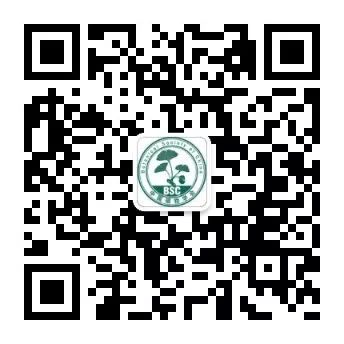 中国植物学会微信公众号广泛征集会议内容相关的文稿注意事项 1. 论文书写格式请严格按照《植物科学学报》征稿简则。 2. 稿件一律以Word格式发至E-mail: zhouling@wbgcas.cn，来稿请注明“全国水生植物资源与环境学术研讨会征文”字样，并标明文章类别(上述会议内容1～5)。投稿文章全部编入会议论文集，并将择优发表于《植物科学学报》期刊上。欢迎踊跃投稿。 3. 2021年9月15日为会议论文全文收稿截止日期。 *信息交流：会议安排信息交流、单位介绍、新产品、新技术、新工艺推介等多种广告业务，有意者请联系。 会务联系人：周玲、崔键周玲： 027-87700089， zhouling@wbgcas.cn 地址：武汉市东湖新技术开发区九峰一路201号，中国科学院武汉植物园，邮编：430074崔键： 025-84347020，jcui@cnbg.net地址：南京市中山门外前湖后村1号， 江苏省中国科学院植物研究所，邮编：210014缴费联系人：鲍红宇 ，010-62836505，bhy@ibcas.ac.cn地址：北京市海淀区香山南辛村20号，中国植物学会，邮编：100093会议回执  请参会者认真填写“参会回执表”，并于09月30日前发送电子邮件到：zhouling@wbgcas.cn（将根据回执表内容准备会议资料、食宿及通讯录，请详细准确填写。因酒店房间数量有限，请及时准确填写住宿房间数）。中国植物学会                                                                                      2021年03月10日附件1：会议回执第三届全国水生植物资源与环境学术研讨会注：会议回执请于2021年9月30日前发送至以下邮箱：zhouling@wbgcas.cn单位及地址纳税人识别号纳税人识别号纳税人识别号姓名性别职务职务职称职称职称电话/手机电话/手机电话/手机E-mail论文提交是□  否□是□  否□论文题目报告申请是□  否□是□  否□报告人报告题目报告题目住房要求标间□ 单间 单人可合住标间□ 单间 单人可合住标间□ 单间 单人可合住标间□ 单间 单人可合住其他其他其他其他生态调研参加□  不参加□参加□  不参加□参加□  不参加□参加□  不参加□其他其他其他其他